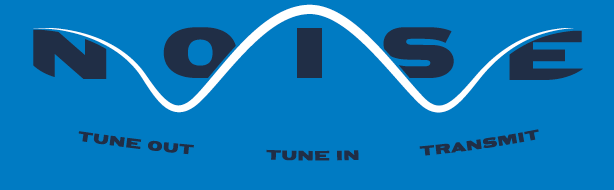      2018 D-Now ScheduleFriday – March 23th5:30 pm 			Registration6:00 - 7:00 pm 		Dinner7:00 - 9:00 pm 		Speaker/Small Groups9:00 - 10:00 pm 		Fun & Games 10:00 pm 			PickupSaturday – March 24th11:30 am 			Registration12:00 pm 			Lunch1:00 – 3:00 pm  		Speaker/Small Groups3:00 – 4:30 pm		Community Service Project5:00 – 6:00 pm 		Fun & Games6:00 – 7:00 pm 		Dinner7:00 – 9:00 pm 		Speaker/Small Groups9:00 – 10:00 pm 		Fun & Games10:00 				Pickup           2018 D-Now ScheduleFriday – March 23th5:30 pm 			Registration6:00 - 7:00 pm 		Dinner7:00 - 9:00 pm 		Speaker/Small Groups9:00 - 10:00 pm 		Fun & Games 10:00 pm 			PickupSaturday – March 24th11:30 am 			Registration12:00 pm 			Lunch1:00 – 3:00 pm  		Speaker/Small Groups3:00 – 4:30 pm		Community Service Project5:00 – 6:00 pm 		Fun & Games6:00 – 7:00 pm 		Dinner7:00 – 9:00 pm 		Speaker/Small Groups9:00 – 10:00 pm 		Fun & Games10:00 				Pickup